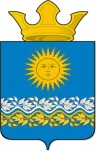 Администрация Сладковского сельского поселения Слободо – Туринского муниципального района Свердловской области ПОСТАНОВЛЕНИЕОб утверждении перечня муниципальных функций и муниципальных услуг с повышенным коррупционным рискомВ целях исполнения требований Федерального закона от 25.12.2008 года № 273-ФЗ «О противодействии коррупции», Федерального закона от 27.07.2010 года № 210-ФЗ «Об организации предоставления государственных и муниципальных услуг», администрация Сладковского сельского поселенияПОСТАНОВЛЯЕТ:Утвердить перечень муниципальных функций и муниципальных услуг с повышенным коррупционным риском (Приложение № 1).Постановление администрации Сладковского сельского поселения от 02.03.2018 № 44 «Об утверждении перечня муниципальных функций и муниципальных услуг с повышенным коррупционным риском» считать утратившим силу.Опубликовать настоящее Постановление в печатном средстве массовой информации Думы и Администрации Сладковского сельского поселения «Информационный вестник» и разместить на официальном сайте Сладковского сельского поселения в сети «Интернет».Контроль исполнения настоящего Постановления оставляю за собой.Глава администрацииСладковского сельского поселения	Л.П. ФефеловаПРИЛОЖЕНИЕ № 1Постановление администрации Сладковского сельского поселения от 00.00.2021 года № 0000Перечень муниципальных функций и муниципальных услуг с повышенным коррупционным риском00.00.2021№ 0000с. Сладковскоес. Сладковскоес. Сладковское№Муниципальная функцияОснования для включения1«Осуществление муниципального контроля в области торговой деятельности»Осуществление контрольных мероприятий;высокая интенсивность контактов с гражданами и организациями;высокая степень свободы действий, вызванных спецификой работы.2«Осуществление муниципального контроля в сфере благоустройства»Осуществление контрольных мероприятий;высокая интенсивность контактов с гражданами и организациями;высокая степень свободы действий, вызванных спецификой работы.3«Осуществление муниципального жилищного контроля»Осуществление контрольных мероприятий;высокая интенсивность контактов с гражданами и организациями;высокая степень свободы действий, вызванных спецификой работы.4«Осуществление муниципального контроля за соблюдением законодательства в области розничной продажи алкогольной продукции»Осуществление контрольных мероприятий;высокая интенсивность контактов с гражданами и организациями;высокая степень свободы действий, вызванных спецификой работы.5«Осуществление муниципального контроля за обеспечением сохранности автомобильных дорог местного значения»Осуществление контрольных мероприятий;высокая интенсивность контактов с гражданами и организациями;высокая степень свободы действий, вызванных спецификой работы.№п/пНаименование муниципальной услугиОтветственный исполнительУслуги в сфера социальной политикиУслуги в сфера социальной политикиУслуги в сфера социальной политики1Прием заявлений, документов, а также постановка граждан на учет в качестве нуждающихся в жилых помещениях, предоставляемых по договорам социального наймаВысокая интенсивность контактов с гражданами и организациями;предоставление государственной (муниципальной) услуги гражданам.2Выдача документов (выписки из похозяйственной книги, справки и иные документыВысокая интенсивность контактов с гражданами и организациями;предоставление государственной (муниципальной) услуги гражданам.3Организация в границах поселения электро-, тепло-, газо- и водоснабжения населения, водоотведения, снабжения населения топливом в пределах полномочий, установленных законодательством Российской ФедерацииВысокая интенсивность контактов с гражданами и организациями;предоставление государственной (муниципальной) услуги гражданам.4Создание условий для обеспечения жителей поселения услугами связи, общественного питания, торговли и бытового обслуживанияВысокая интенсивность контактов с гражданами и организациями;предоставление государственной (муниципальной) услуги гражданам.5Предоставление малоимущим гражданам, нуждающимся в улучшении жилищных условий, жилых помещений по договорам социального найма на территории Сладковского сельского поселенияВысокая интенсивность контактов с гражданами и организациями;предоставление государственной (муниципальной) услуги гражданам.6Признание граждан, проживающих на территории Сладковского сельского поселения, нуждающимися в улучшении жилищных условий, для принятия участия в государственных, региональных и муниципальных целевых программахВысокая интенсивность контактов с гражданами и организациями;предоставление государственной (муниципальной) услуги гражданам.Услуги в сфере строительства и развития инфраструктурыУслуги в сфере строительства и развития инфраструктурыУслуги в сфере строительства и развития инфраструктуры7Выдача разрешенийна ввод в эксплуатацию объектов капитального строительстваВысокая интенсивность контактов с гражданами и организациями;предоставление государственной (муниципальной) услуги гражданам.8Выдача разрешенийна строительство объектов капитального строительстваВысокая интенсивность контактов с гражданами и организациями;предоставление государственной (муниципальной) услуги гражданам.9Присвоение адреса объекту недвижимостиВысокая интенсивность контактов с гражданами и организациями;предоставление государственной (муниципальной) услуги гражданам.10Выдача ордеров на проведение земляных работВысокая интенсивность контактов с гражданами и организациями;предоставление государственной (муниципальной) услуги гражданам.11Выдача уведомления о соответствии (несоответствии) указанных в уведомлении о планируемом строительстве объекта индивидуального жилищного строительства или садового дома параметрам и допустимости размещения объекта индивидуального жилищного строительства или садового дома на земельном участкеВысокая интенсивность контактов с гражданами и организациями;предоставление государственной (муниципальной) услуги гражданам.12Выдача уведомления о соответствии (несоответствии) построенного или реконструированного объекта индивидуального жилищного строительства или садового дома требованиям законодательства о градостроительной деятельностиВысокая интенсивность контактов с гражданами и организациями;предоставление государственной (муниципальной) услуги гражданам.13Принятие граждан на учет граждан в качестве лиц, имеющих право на предоставление в собственность бесплатно земельных участков для индивидуального жилищного строительстваВысокая интенсивность контактов с гражданами и организациями;предоставление государственной (муниципальной) услуги гражданам.14Предоставление однократно бесплатно в собственностьземельных участков гражданам для индивидуального жилищного строительстваВысокая интенсивность контактов с гражданами и организациями;предоставление государственной (муниципальной) услуги гражданам.15Выдача градостроительных планов земельных участковВысокая интенсивность контактов с гражданами и организациями;предоставление государственной (муниципальной) услуги гражданам.16Предоставление заключения о соответствии проектной документации Плану наземных и подземных коммуникаций и сооруженийВысокая интенсивность контактов с гражданами и организациями;предоставление государственной (муниципальной) услуги гражданам.Услуги в сфере муниципального имуществаУслуги в сфере муниципального имуществаУслуги в сфере муниципального имущества17Предоставление информации об очередности предоставления жилых помещений на условиях социального наймаВысокая интенсивность контактов с гражданами и организациями;предоставление государственной (муниципальной) услуги гражданам.18Прием документов, а также выдача решений о переводе или об отказе в переводе жилого помещения в нежилое или нежилого помещения в жилое помещениеВысокая интенсивность контактов с гражданами и организациями;предоставление государственной (муниципальной) услуги гражданам.19Предоставление информации об объектах недвижимого имущества, находящихся в муниципальной собственности и предназначенных для сдачи в арендуВысокая интенсивность контактов с гражданами и организациями;предоставление государственной (муниципальной) услуги гражданам.20Предоставление сведений из Реестра муниципальной собственности Сладковского сельского поселенияВысокая интенсивность контактов с гражданами и организациями;предоставление государственной (муниципальной) услуги гражданам.21Приватизация жилого помещения муниципального жилого фонда Сладковского сельского поселенияВысокая интенсивность контактов с гражданами и организациями;предоставление государственной (муниципальной) услуги гражданам.22Признание в установленном порядке жилых помещений непригодными для проживанияВысокая интенсивность контактов с гражданами и организациями;предоставление государственной (муниципальной) услуги гражданам.23Предоставление муниципального имущества Сладковского сельского поселения в аренду без проведения торговВысокая интенсивность контактов с гражданами и организациями;предоставление государственной (муниципальной) услуги гражданам.24Предоставление земельных участков на территории Сладковского сельского поселения из состава земель, находящихся в муниципальной собственности, для целей не связанных со строительствомВысокая интенсивность контактов с гражданами и организациями;предоставление государственной (муниципальной) услуги гражданам.25Предоставление сведений о ранее приватизированном имуществеВысокая интенсивность контактов с гражданами и организациями;предоставление государственной (муниципальной) услуги гражданам.26Выдача разрешения (отказа) нанимателю жилого помещения по договору социального найма на вселение нового члена семьи (временных жильцов)Высокая интенсивность контактов с гражданами и организациями;предоставление государственной (муниципальной) услуги гражданам.27Предоставление в аренду объектов муниципальной собственности Сладковского сельского поселенияВысокая интенсивность контактов с гражданами и организациями;предоставление государственной (муниципальной) услуги гражданам.28Оформление документов по обмену жилыми помещениямиВысокая интенсивность контактов с гражданами и организациями;предоставление государственной (муниципальной) услуги гражданам.29Предоставление в собственность, постоянное (бессрочное) пользование, безвозмездное пользование, аренду земельных участков из состава земель, государственная собственность на которые не разграничена, из земель, находящихся в собственности муниципального образования, на которых расположены здания, сооружения, собственникам таких зданий, сооружений, либо помещений в нихВысокая интенсивность контактов с гражданами и организациями;предоставление государственной (муниципальной) услуги гражданам.30Утверждение схемы расположения земельного участка или земельных участков на кадастровом плане территорийВысокая интенсивность контактов с гражданами и организациями;предоставление государственной (муниципальной) услуги гражданам.31Предварительное согласование предоставления земельных участков, расположенных на территории Сладковского сельского поселенияВысокая интенсивность контактов с гражданами и организациями;предоставление государственной (муниципальной) услуги гражданам.32Предоставление земельных участков, расположенных на территории Сладковского сельского поселения, в аренду гражданам, имеющим право на первоочередное или внеочередное приобретение земельных участков в соответствии с федеральными законами, законами субъектов Российской ФедерацииВысокая интенсивность контактов с гражданами и организациями;предоставление государственной (муниципальной) услуги гражданам.33Предоставление земельных участков, находящихся в муниципальной собственности Сладковского  сельского поселения, на которых расположены здания, сооружения в постоянное (бессрочное) пользование юридическим лицамВысокая интенсивность контактов с гражданами и организациями;предоставление государственной (муниципальной) услуги гражданам.34Прием заявлений и выдача документов о согласовании переустройства и (или) перепланировки помещений в многоквартирных домахВысокая интенсивность контактов с гражданами и организациями;предоставление государственной (муниципальной) услуги гражданам.